Beredskap ved K2
Ved fare for liv, helse og sikkerhet varsle: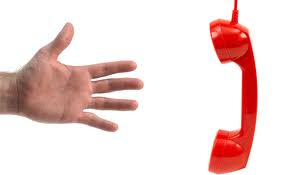 Brannvesen 110Politi 112Ambulanse 113UiBs vakttelefon: 55 58 80 81Instituttleder:  Per Bakke, tlf.  992 04 032
epost: per.bakke@uib.noJulie Stavnes , tlf. 995 91 846
epost: julie.stavnes@uib.noSykehuset:Sikkerhetsavdelingen: 559 72222Brann på sykehusområdet: 559 72004Ulykke/Akutt sykdom: 559 73333Annet:Giftsinformasjonen: 22 59 13 00Driftstekniske Problem: 559 77100Link til UiBs beredskapsplan: http://regler.app.uib.no/regler/Del-1-Overordnede-rammer/1.6-Beredskapsplan-ved-UiB/Beredskapsplan-for-Universitetet-i-Bergen